Муниципальное казенное общеобразовательное учреждение «Мухор-Тархатинская СОШ»Возможности «Точки роста»(Мастер-класс)Подготовила:учитель химииОспанова К.Ж2024Цель мероприятия: ознакомление педагогов школы с оборудованием  «Точка роста»Оборудование: ноутбуки с установленной программой Releon lite (3 шт.), цифровые лаборатории по  химии, биологии, фрукты и овощи, картинки фруктов, таблички с названиями команд «Химики», «Биологи», магниты, маркеры для доски.Ход мероприятияЗдравствуйте, уважаемые коллеги, сегодня вы познакомитесь с оборудованием «Точка роста» и узнаете о возможностях, которые она открывает для наших педагогов и учащихся.С 2022-23г в данном направлении  работают школы: Жана_Аульская, Чаган-Узунская, Мухор-Тархатинская СОШ. Очень важно, что учителя обеспечены методическими рекомендациями по применению оборудования «Точка роста» в учебном процессе. В них есть примеры тематического планирования с включением оборудования, разработки отдельных занятий, варианты оценочных средств. Каждая цифровая лаборатория содержит приложение с описанием демонстрационных опытов, практических и лабораторных работ, которые можно проводить с использованием этого оборудования.Что же дает «Точка роста»  школе?Во-первых, оборудование используется для демонстрации опытов на уроках, что сделает их гораздо интереснее. Цифровые датчики комплектов «Точка роста» позволяют измерить величины, которые невозможно измерить с помощью традиционного школьного оборудования.Во-вторых, мы реализуем четыре дополнительные общеобразовательные программы "Юный химик", "Я - часть биологии, или Мир вокруг меня ", «Физика в задачах и экспериментах», «Основы робототехники».В-третьих, заинтересованные обучающиеся вовлечены в исследовательскую и проектную деятельность с использованием как аналогового,  так и цифрового оборудования. С результатами этих ученических экспериментов можно ознакомиться на сайте нашей школы.Сейчас предлагаю от слов перейти к делу. Приглашаю добровольцев поучаствовать в экспериментах с цифровыми лабораториями по химии, биологии.Группа «Биологи» измерит водородный показатель различных фруктов.Группа «Химики» изучит пламя свечи и спиртовой горелки.Выбор добровольцев. Работа в группах(подкрепить в каждую группу учеников из 11 класса)  с инструкционными картами и представление результатов работы.Группа «Биологи»Кислотность или щелочность фрукта определяется концентрацией ионов водорода в его соке. Эту величину называют показателем рН. Как мы знаем, в чистой воде при комнатной температуре значение рН равно 7. Значение ниже 7,0 указывает на кислый раствор, а выше 7,0 – на щелочной. Диапазон значений рН, как правило, варьирует от 0 до 14,0. При употреблении различных пищевых продуктов важно учитывать их степень кислотно-щелочного влияния на органы пищеварения (ЖКТ). Чрезмерное употребление «агрессивных» продуктов с низкими (рН менее 4) или высокими (рН более 10) значениями может привести к развитию заболеваний ЖКТ, в том числе гастриту и язве желудка. На доске представлены измеренные нами водородного фактора у апельсина (9рН), киви (10рН), яблока (12рН) и помидора (11рН).Группа «Химики»Казалось бы, что можно сказать о таком простом объекте наблюдения, как горящая свеча? Великий английский физик и химик М.Фарадей писал: «Рассмотрение физических явлений, происходящих при горении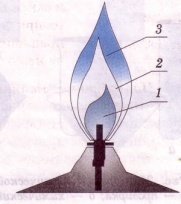  свечи, представляет собой самый широкий путь, которым можно подойти к изучению естествознания».Горение – это сложный химический процесс. Пламя как свечи,так  и спиртовки имеет три зоны. Темная зона 1 находится в нижнейчасти пламени. Это самая холодная зона по сравнению с другими. Темную зону окаймляет самая яркая часть пламени 2. Температура здесь выше, чем в темной зоне, но наиболее высокая температура – в верхней части пламени 3. Пламя свечи более яркое, коптящее, чем пламя спиртовки, так как молекулы парафина содержат большее количество атомов углерода, чем молекулы спирта.Большое спасибо за работу всем участникам групп!Подведение итоговЗавершая наш мастер-класс, подведем итог. «Точки роста» открывает доступ к новейшим образовательным технологиям, как для педагогов, так и для учащихся, делая учебу интересной и эффективной.Инструктивная карта «Биологи»Оборудование: ноутбук с установленной программой Releon Lite, мультидатчик цифровой лаборатории «Биология», датчик рН, фрукты (апельсин, яблоко, киви), стаканы с дистиллированной водой, картинки фруктов, магниты, маркер.Теоретическая частьКислотность или щелочность фрукта определяется концентрацией ионов водорода в его соке. Эту величину называют показателем рН. Как мы знаем, в чистой воде при комнатной температуре значение рН равно 7. Значение ниже 7,0 указывает на кислый раствор, а выше 7,0 – на щелочной. Диапазон значений рН, как правило, варьирует от 0 до 14,0. При употреблении различных пищевых продуктов важно учитывать их степень кислотно-щелочного влияния на органы пищеварения (ЖКТ). Чрезмерное употребление «агрессивных» продуктов с низкими (рН менее 4) или высокими (рН более 10) значениями может привести к развитию заболеваний ЖКТ, в том числе гастриту и язве желудка.Будьте осторожны при измерениях! В нижней части датчика рН находится стеклянный шарик, чувствительный к ударам , что требует осторожности в обращении.Подготовка к проведению эксперимента и измерение рНЗапустите программу Releon LiteВключите мультидатчик (нажмите на кнопку в центре)Подключите к мультидатчику датчик рННажмите кнопку Поиск (в блоке Поиск устройства отразится мультидатчик «Биологи»)Отключите неиспользуемые датчики, оставьте только датчик рННажмите кнопку ПускВ апельсин погрузите нижнюю часть рН датчика, подождите 2 минутыЗапишите показатель рН в таблицуПосле каждого измерения щуп датчика рН сполосните в дистиллированной водеПовторите опыты с другими фруктами и овощами, зафиксируйте значения показателя рН в таблицеПоместите нижнюю часть щупа датчика в защитный колпачок, заполненный физиологическим растворомСделайте вывод, какая среда наиболее характерна для представленных продуктов питанияПредставление опытаНа доске с помощью магнитов закрепите картинки фруктов и рядом напишите значения показателя рНСформулируйте вывод: Для представленных продуктов питания характерна ____________среда.Инструктивная карта «Химики»Оборудование: ноутбук с установленной программой Releon Lite, мультидатчик цифровой лаборатории «Химия», датчик температуры (термопарный), парафиновая свеча, спиртовка, спички, цветная бумага, ножницы, клей, магниты, маркер.Теоретическая частьКазалось бы, что можно сказать о таком простом объекте наблюдения, как горящая свеча? Великий английский физик и химик М.Фарадей писал: «Рассмотрение физических явлений, происходящих при горении свечи, представляет собой самый широкий путь, которым можно подойти к изучению естествознания».Горение – это сложный химический процесс. Пламя как свечи,так  и спиртовки имеет три зоны. Темная зона 1 находится в нижнейчасти пламени. Это самая холодная зона по сравнению с другими. Темную зону окаймляет самая яркая часть пламени 2. Температура здесь выше, чем в темной зоне, но наиболее высокая температура – в верхней части пламени 3. Пламя свечи более яркое, коптящее, чем пламя спиртовки, так как молекулы парафина содержат большее количество атомов углерода, чем молекулы спирта.Подготовка к проведению эксперимента и измерение температурыЗапустите программу Releon LiteВключите мультидатчик (нажмите на кнопку в центре)Подключите к мультидатчику высокотемпературный щуп в гнездо Датчик температурыВ правом верхнем окне программы Releon Lite переключитесь на вкладку Bluetooth Нажмите кнопку Поиск (в блоке Поиск устройства отразится мультидатчик «Химия»Отключите датчики, которые не потребуются в эксперименте, оставьте только датчик температурыЗажгите спиртовку и свечу, рассмотрите пламя, заполните в таблице колонку «Цвет пламени»Нажмите кнопку Пуск, поместите температурный щуп около фитиля, дождитесь, пока температура стабилизируется, запишите показания температуры в первой зоне в таблицу	Измерьте температуру во второй и третьей зонах пламени, заполните колонку «Температура»По результатам наблюдений сделайте из цветной бумаги макеты пламени свечи и спиртовкиРазместите макеты пламени на доске и подпишите температуру в трех зонахСделайте вывод о проделанной работеПредставление результатовОбъясните разницу между пламенем свечи и спиртовки.Точка пламениТемпература, 0СТемпература, 0СЦвет пламениЦвет пламениТочка пламениспиртовкасвечаспиртовкасвеча15020бесцветныйжелтый2300170оранжевыйсиреневый3550430синийчерный№ опытаФруктПоказатель рН1Апельсин2Яблоко3Киви4ПомидорТочка пламениТемпература, 0СТемпература, 0СЦвет пламениЦвет пламениТочка пламениспиртовкасвечаспиртовкасвеча123